FORMATO		 [  ] COMUNICACIÓN ORAL          [  ]  PÓSTER     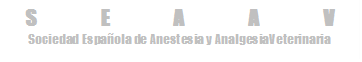 DATOS DEL TRABAJOTítulo: (MAYÚSCULAS)Autor/es: Apellido, M.Centro de trabajo: Provincia:Correo Electrónico:(Máximo 350 palabras)Opción Premio Ignacio Cruz“Yo,………………………….., nacido en ………… el día …….. de ………… de…………. declaro que mi experiencia y mi curriculum cumple los requisitos para optar al premio Nacho Cruz, en el caso de que esta comunicación libre sea aceptada por  de  En ……………., a …………………….. Firmado.